LOGA HORIZONTÁLNÍ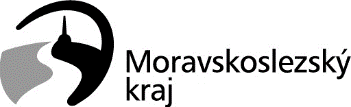 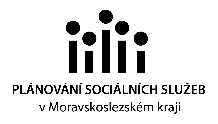 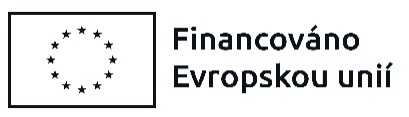 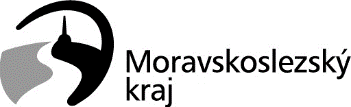 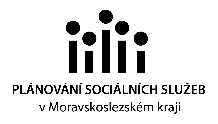 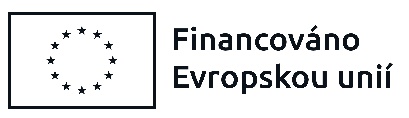 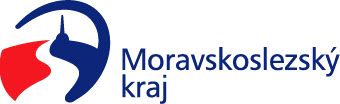 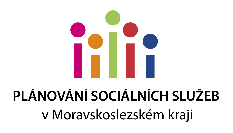 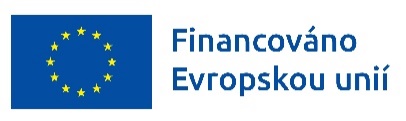 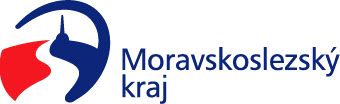 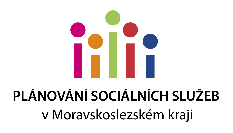 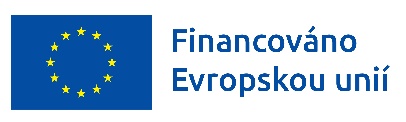 LOGA VERTIKÁLNÍ